Низание цепочки ''цветок в 7 лепестков''Цепочка ''Цветок в 7 лепестков'' варианты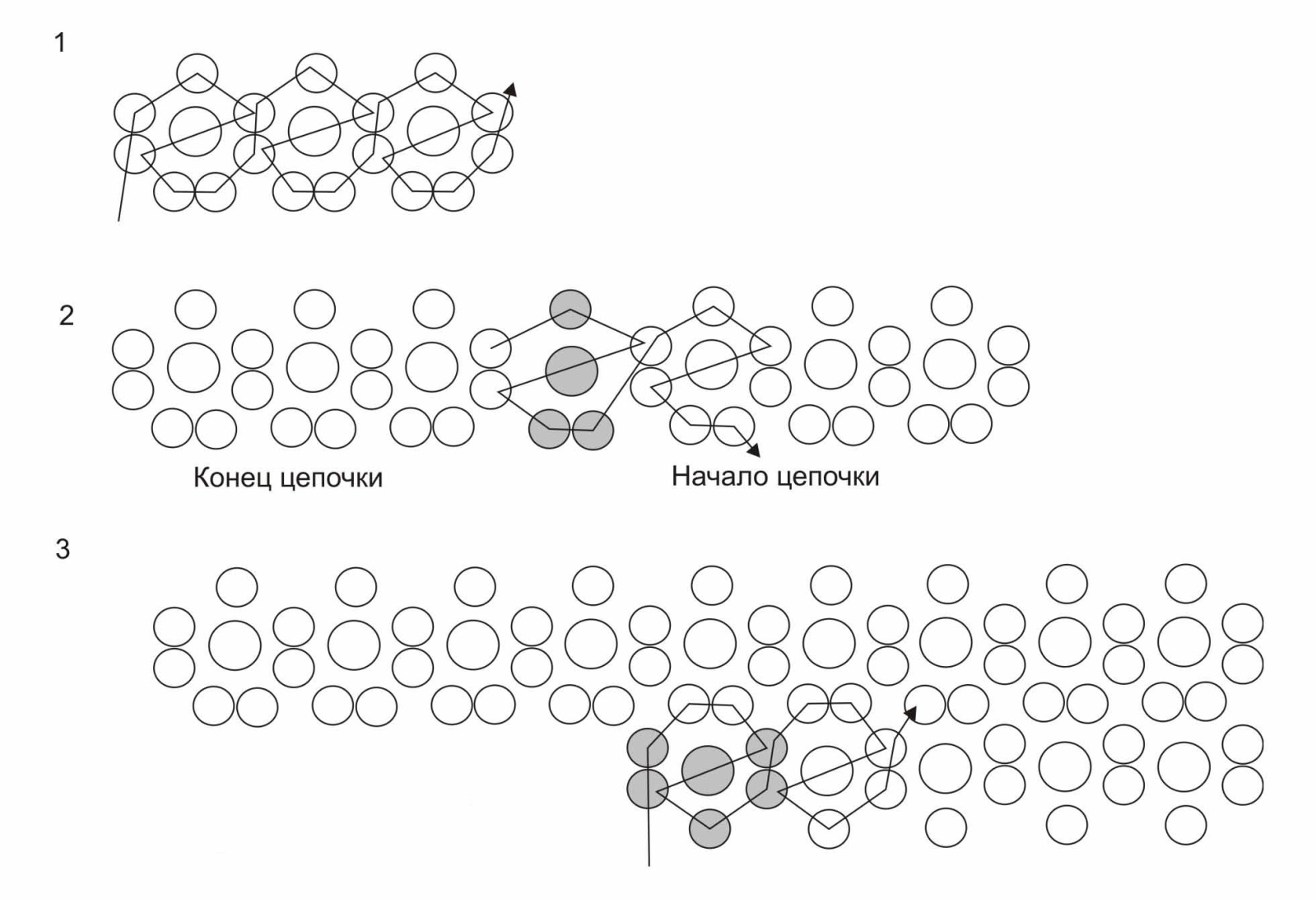 